National Conference on Advances in Computing-2015(Date 11th September 2015)PAPER PRESENTATION DETAILS:CONFERENCE FEES DETAILS:Please Specify Mode of Payment#  ------------------Cheque/DD/NEFT UTR No.________________________ Amount Paid Rs. ____________If CSI Member, Please specify CSI Membership ID:________________________PAYMENT METHOD: CHEQUE/DD/NEFT Payable to DYPSOET STUDENT BRANCH CSI, Dhanori, PuneRegistration receipt and further information will be mailed.Note: For further details and registration contact.FACULTY COORDINATORMrs. Priyanka Nalawade                                                                                         Ms. Swati Sonawale                                                                                                                                                              Mobile:+91-9011012980		                                                           Mobile:+91-7709285374			        Email:  dypsoet-ncac2015@dypic.inSTUDENT COORDINATORMr.Somik Sutradhar						              Ms. Kunjali PawarMobile: +91-7757821368                                                                                    Mobile:+91-9665390822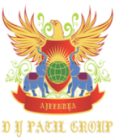 Dr. D. Y. Patil Educational Enterprises Charitable Trust’s	Dr. D. Y. Patil School of Engineering and Technology	Dr. D. Y. Patil Knowledge City, Charholi (Bk.),Via. Lohgaon, Pune –412105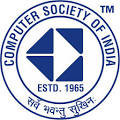 TITLE:                     Mr.             Mrs.             Ms.             Dr.              Prof.            Other, SpecifyTITLE:                     Mr.             Mrs.             Ms.             Dr.              Prof.            Other, SpecifyTITLE:                     Mr.             Mrs.             Ms.             Dr.              Prof.            Other, SpecifyTITLE:                     Mr.             Mrs.             Ms.             Dr.              Prof.            Other, SpecifyTITLE:                     Mr.             Mrs.             Ms.             Dr.              Prof.            Other, SpecifyFIRST NAME  :LAST NAME         :ADDRESS        :MOBILE NO.        :TOWN/CITY   :WORK PHONE     :POST CODE   :PRIMARY EMAIL :FACULTY/DEPARTMENTFACULTY/DEPARTMENTNANE OF UNIVERSITY/INSTITUTENANE OF UNIVERSITY/INSTITUTEFIELD OF RESEARCH(E.g. Cloud, Data mining, big data)FIELD OF RESEARCH(E.g. Cloud, Data mining, big data)How did you hear about this conference?How did you hear about this conference?       Direct Email           Website         Other, Specify       Direct Email           Website         Other, Specify       Direct Email           Website         Other, SpecifyTITLE OF PAPERAUTHOR DETAILSNAMESIGNATUREMAIN AUTHORCO AUTHORCATEGORYNON CSI MEMBERSCSI MEMBERSUG STUDENTS500400PG STUDENTS700600FACULTY/ INDUSTRY PERSON900800 ATTENDEE400300Bank Account No.3893101005477Account TypeSVName of BankCANARA BANKIFSC CodeCNRB0003893Branch Name/ AddressCANARA BANK, Dhanori, Pune. MHMICR Code411015045